            К А Р А Р                                                                          ПОСТАНОВЛЕНИЕ« 24 »  август   2013 й.                                     №11                           « 24»  августа  2013 г.О внесении изменений в постановление администрации сельского поселения Акъюловский сельсовет муниципального района Хайбуллинский район Республики Башкортостан                           от 21 декабря 2012 года № 31 «Об утверждении порядка осуществления администрацией сельского поселения Акъюловский сельсовет муниципального района  Хайбуллинский район  Республики Башкортостан  бюджетных полномочий  главных администраторов доходов бюджетов бюджетной системы Российской Федерации на 2013 год» Внести в постановление администрации сельского поселения Акъюловский сельсовет муниципального района Хайбуллинский район Республики Башкортостан от 21 декабря 2012 года № 31 «Об утверждении порядка осуществления администрацией сельского поселения Акъюловский сельсовет муниципального района  Хайбуллинский район  Республики Башкортостан  бюджетных полномочий  главных администраторов доходов бюджетов бюджетной системы Российской Федерации на 2013 год» следующие изменения:В приложении № 1 «Перечень главных администраторов доходов бюджетов бюджетной системы Российской Федерации – органов местного самоуправления муниципального района Хайбуллинский район Республики Башкортостан»: дополнить код бюджетной классификации:2.В приложении № 2 «Перечень кодов подвидов по видам доходов, главными администраторами которых являются органы местного самоуправления сельского поселения Акъюловский сельсовет муниципального района Хайбуллинский район Республики Башкортостан» дополнить абзацем следующего содержания:000 2 02 04999 10 0000 151  «Прочие межбюджетные трансферты, передаваемые бюджетам поселений»  установить следующую структуру кода подвида доходов:Глава сельского поселенияАкъюловский сельсоветмуниципального районаХайбуллинский районРеспублики Башкортостан                                           И.Р.Казакбаев                   7912 02 04999 10 7501 151Прочие межбюджетные трансферты, передаваемые бюджетам для компенсации дополнительных расходов, возникших в результате решений, принятых органами власти другого уровня7501Межбюджетные трансферты, передаваемые бюджетам для компенсации дополнительных расходов, возникших в результате решений, принятых органами власти другого уровня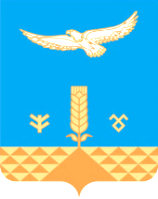 